от  07 июля  2021 г. №_13                                                                                              Кокоря                                                      ПОСТАНОВЛЕНИЕ ОБ УТВЕРЖДЕНИИ ПОРЯДКА размещения
сведений о доходах, расходах, об имуществе
и обязательствах имущественного характера муниципальных служащих АДМИНИСТРАЦИИ МУНИЦИПАЛЬНОГО ОБРАЗОВАНИЯ КОКОРИНСКОЕ  СЕЛЬСКОЕ ПОСЕЛЕНИЕ и членов их семей в информационно-телекоммуникационной сети «Интернет» на официальнОМ сайтЕ АДМИНИСТРАЦИИ МУНИЦИПАЛЬНОГО ОБРАЗОВАНИЯ КОКОРИНСКОЕ  СЕЛЬСКОЕ ПОСЕЛЕНИЕ и предОставления указанных сведений средствам массовой информации для опубликования В соответствии с Федеральным законом от 25 декабря 2008 года  № 273-ФЗ «О противодействии коррупции», Федеральным законом от 2 марта 2007 года № 25-ФЗ «О муниципальной службе в Российской Федерации», Федеральным законом от 3 декабря 2012 года № 230-ФЗ «О контроле за соответствием расходов лиц, замещающих государственные должности, и иных лиц их доходам», Указом Президента Российской Федерации от 8 июля 2013 года № 613 «Вопросы противодействия коррупции», Федеральным законом от 06 октября 2003 года № 131 -ФЗ «Об общих принципах организации местного самоуправления в Российской Федерации» администрация МО Кокоринское  сельское поселение постановляет:1. Утвердить Порядок размещения сведений о доходах, расходах, об имуществе и обязательствах имущественного характера муниципальных служащих администрации муниципального образования Кокоринское  сельское поселение и членов их семей в информационно-телекоммуникационной сети «Интернет» на официальном сайте администрации муниципального образования Кокоринское  сельское поселение и предоставления указанных сведений средствам массовой информации для опубликования (прилагается).2. Настоящее постановление вступает в силу после дня его официального опубликования.ПОРЯДОК размещения
сведений о доходах, расходах, об имуществе
и обязательствах имущественного характера муниципальных служащих АДМИНИСТРАЦИИ МУНИЦИПАЛЬНОГО ОБРАЗОВАНИЯ КОКОРИНСКОЕ  СЕЛЬСКОЕ ПОСЕЛЕНИЕ и членов их семей в информационно-телекоммуникационной сети «Интернет» на официальнОМ сайтЕ АДМИНИСТРАЦИИ МУНИЦИПАЛЬНОГО ОБРАЗОВАНИЯ КОКОРИНСКОЕ  СЕЛЬСКОЕ ПОСЕЛЕНИЕ и предОставления указанных сведений средствам массовой информации для опубликования 1. Настоящим Порядком устанавливаются обязанности лица, ответственного за противодействие коррупции в администрации муниципального образования Кокоринское  сельское поселение, на проведение работы по профилактике коррупционных и иных правонарушений) (далее – уполномоченный орган) по размещению сведений о доходах, расходах, об имуществе и обязательствах имущественного характера лиц, замещающих должности муниципальной службы в администрации муниципального образования Кокоринское  сельское поселение, замещение которых влечет за собой размещение таких сведений (далее – муниципальный служащий), их супруг (супругов) и несовершеннолетних детей (далее – сведения о доходах, расходах, об имуществе и обязательствах имущественного характера), в информационно-телекоммуникационной сети «Интернет» на официальном сайте  администрации муниципального образования Кокоринское  сельское поселение (далее – официальный сайт) и предоставлению этих сведений средствам массовой информации для опубликования в связи с их запросами.2. На официальном сайте размещаются и средствам массовой информации в связи с их запросами для опубликования предоставляются следующие сведения о доходах, расходах, об имуществе и обязательствах имущественного характера:а) перечень объектов недвижимого имущества, принадлежащих муниципальному служащему, его супруге (супругу) и несовершеннолетним детям на праве собственности или находящихся в их пользовании, с указанием вида, площади и страны расположения каждого из таких объектов;б) перечень транспортных средств, принадлежащих на праве собственности муниципальному служащему, его супруге (супругу) и несовершеннолетним детям, с указанием вида и марки;в) декларированный годовой доход муниципального служащего, его супруги (супруга) и несовершеннолетних детей;г) сведения об источниках получения средств, за счет которых в течение календарного года, предшествующего году представления сведений (далее – отчетный период), муниципальным служащим, его супругой (супругом) и (или) несовершеннолетними детьми совершены сделки (совершена сделка) по приобретению земельного участка, другого объекта недвижимого имущества, транспортного средства, ценных бумаг (долей участия, паев в уставных (складочных) капиталах организаций), цифровых финансовых активов, цифровой валюты, если общая сумма таких сделок (сумма такой сделки) превышает общий доход муниципального служащего и его супруги (супруга) за три последних года, предшествующих отчетному периоду.3. В размещаемых на официальном сайте и предоставляемых средствам массовой информации для опубликования сведениях о доходах, расходах, об имуществе и обязательствах имущественного характера запрещается указывать:а) иные сведения (кроме указанных в пункте 2 настоящего Порядка) о доходах муниципального служащего, его супруги (супруга) и несовершеннолетних детей, об имуществе, принадлежащем на праве собственности названным лицам, и об их обязательствах имущественного характера;б) персональные данные супруги (супруга), детей и иных членов семьи муниципального служащего;в) данные, позволяющие определить место жительства, почтовый адрес, телефон и иные индивидуальные средства коммуникации муниципального служащего, его супруги (супруга), детей и иных членов семьи;г) данные, позволяющие определить местонахождение объектов недвижимого имущества, принадлежащих муниципальному служащему, его супруге (супругу), детям, иным членам семьи на праве собственности или находящихся в их пользовании;д) информацию, отнесенную к государственной тайне или являющуюся конфиденциальной в соответствии с законодательством.4. Размещение на официальном сайте сведений о доходах, расходах, об имуществе и обязательствах имущественного характера, указанных в пункте 2 настоящего Порядка, обеспечивается уполномоченным органом.5. Сведения о доходах, расходах, об имуществе и обязательствах имущественного характера, указанные в пункте 2 настоящего Порядка, за весь период замещения муниципальным служащим должностей муниципальной службы, замещение которых влечет за собой размещение таких сведений, находятся на официальном сайте и ежегодно обновляются в течение 14 рабочих дней со дня истечения срока, установленного для их подачи.В случае представления муниципальным служащим в установленном порядке уточненных сведений о доходах, расходах, об имуществе и обязательствах имущественного характера сведения о доходах, расходах, об имуществе и обязательствах имущественного характера, указанные в пункте 2 настоящего Порядка, обновляются на официальном сайте течение 14 рабочих дней со дня представления муниципальным служащим соответствующих уточненных сведений.6. Размещение на официальном сайте сведений о доходах, расходах, об имуществе и обязательствах имущественного характера супруг (супругов) и несовершеннолетних детей муниципальных служащих осуществляется в соответствии с требованиями законодательства Российской Федерации о персональных данных.7. В случае увольнения муниципального служащего с муниципальной службы, а также перевода муниципального служащего на должность муниципальной службы, замещение которой не влечет за собой размещение сведений о доходах, расходах, об имуществе и обязательствах имущественного характера, указанных в пункте 2 настоящего Порядка, сведения о доходах, расходах, об имуществе и обязательствах имущественного характера муниципального служащего, его супруги (супруга) и несовершеннолетних детей исключаются уполномоченным органом с официального сайта в течение трех рабочих дней со дня увольнения муниципального служащего, его перевода на соответствующую должность муниципальной службы.8. Сведения о доходах, расходах, об имуществе и обязательствах имущественного характера, указанные в пункте 2 настоящего Порядка, предоставляются средствам массовой информации в связи с их запросами в случае, если запрашиваемые сведения отсутствуют на официальном сайте.9. Уполномоченный орган:а) в течение трех рабочих дней со дня поступления запроса от средства массовой информации сообщает о нем муниципальному служащему, в отношении которого поступил запрос;б) в течение семи рабочих дней со дня поступления запроса от средства массовой информации обеспечивает предоставление ему сведений о доходах, расходах, об имуществе и обязательствах имущественного характера, указанных в пункте 2 настоящего Порядка. 10. Должностные лица уполномоченного органа, обеспечивающие размещение сведений о доходах, расходах, об имуществе и обязательствах имущественного характера на официальном сайте и их предоставление средствам массовой информации для опубликования, несут в соответствии с законодательством Российской Федерации ответственность за несоблюдение настоящего Порядка, а также за разглашение сведений, отнесенных к государственной тайне или являющихся конфиденциальными.РЕСПУБЛИКА АЛТАЙ      АДМИНИСТРАЦИЯМУНИЦИПАЛЬНОГО ОБРАЗОВАНИЯ   КОКОРИНСКОЕ  СЕЛЬСКОЕПОСЕЛЕНИЕ649786 с. Кокоря ул. Молодежная, 1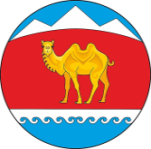 АЛТАЙ  РЕСПУБЛИКА МУНИЦИПАЛТÖЗÖЛМÖ КОКОРУНИН JУРТJЕЕЗЕЗИ НИНАДМИНИСТРАЦИЯЗЫ649786 Кокору j.Молодежный ором, 1Глава сельской администрацииКокоринское  сельского поселения:                                    В.Н.Уванчиков                         Утвержденпостановлением администрации МО Кокоринское  сельское поселениеот «12» июля 2021 г.  № 13